cURRICULUM VIATE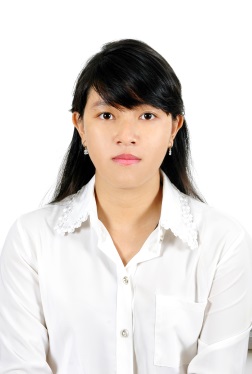 basic InformationDate of birth: 11/01/1992Place of birth: Ho Chi Minh cityID code:Work Experiences10/02/2014-29/03/2014: Interned at Kha service.28/09/2014-31/10/2014: Worked at Worldland real estate.Selling handmade jewelry at fair.Education and TrainingBachelor of Economic LawSai Gon University, 2010-2014Classification : GoodCertificate of Tax DeclarationUniversity of Ecomonic, 10/03/2014- 14/04/2014Classification: Good“A” Certificate of applied Information Technology Classification:  GoodSKILLSCommunication EnglishWord, Excel, Power pointPresentation skill, team and individually workCompetitive,  hard-working, ambitiousHO HUYNH HUONG NHUTrainee Lawyer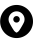 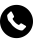 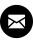 99 43St, Tan Quy Ward, District 7, Ho Chi Minh City098 5566 280nhuhohuynhhuong@gmail.com